JÄÄTELÖ VIHREÄSTÄ TEESTÄ 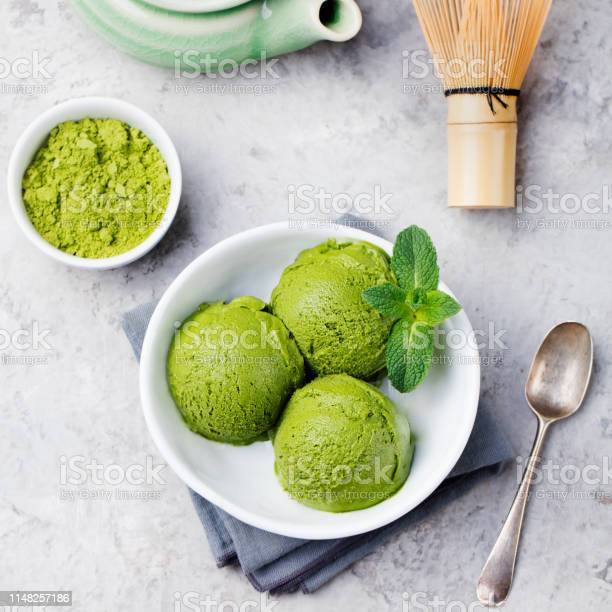 Japanilaisissa ravintoloissa saa usein vihreästä teestä valmistettu jäätelöä, ja tämä herkullisen omaleimainen jälkiruoka on yleistymässä muuallakin. Tässä reseptissä on macchaa, japanilaisissa teeseremonioissa käytettyjä, hienoksi jauhettuja teelehtiä, mutta voit tehdä oman, vaaleamman version vihreistä teelehdistä. Sellaisenaan tarjottuna tai suklaakastikkeella koristeltuna jäätelö on tyylikäs tapa päättää aterian. 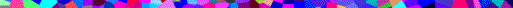 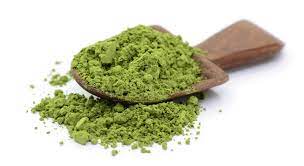 Figure  macchaMANGO-JOGURTTIJÄÄTELÖ 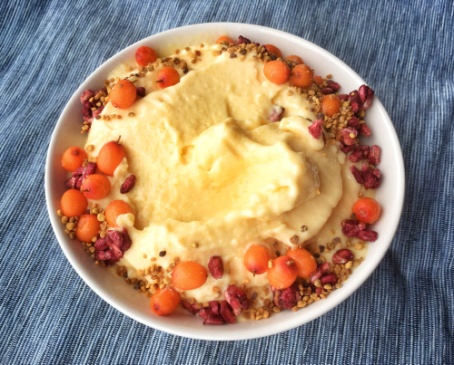 https://www.lily.fi/blogit/pilketta/herkullinen-mango-jogurttijaatelo/Limetinkuorilla pilkutettu mango-jogurttijäätelö on pehmeä ja voimakkaan hedelmäinen jälkiruoka. Sen valmistaminen ei vie kovin kauan, ja lopputulos on ihanan virkistävä ja verrattomasti parempi kuin kaupasta ostettu vastaava. Tuoksuva, trooppinen hedelmä tekee tästä mainion jälkiruoan kaakkois-aasialaiselle, intialaiselle tai meksikolaiselle ruoalle tai mille tahansa aterialle, joka kaipaa viilentävän janon sammuttava päätöksen. KOOKOSSORBETTI 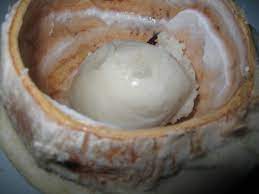 https://www.kotikokki.net/reseptit/nayta/322084/Kookossorbetti%20nuoresta%20kookoksesta/Tämä herkullisen kermainen sorbetti maistuu pikemminkin jäätelölle kuin sorbetille. Se on nopea ja yksinkertainen valmistaa ja näyttää hyvältä viipaloitujen trooppisten hedelmien kanssa tarjottuna. RAPARPERISORBETTI 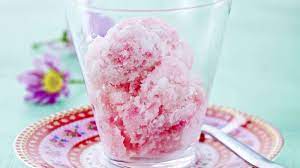 https://yhteishyva.fi/reseptit/raparperisorbetti/recipe-4119Tämän sorbetin väri on hieno tummansävyinen vaaleanpunainen. Sen odottamattoman kermainen rakenne ja voimakas maku tekevät vaikutuksen ja käännyttävät sitkeimmätkin raparperia vieroksuvat – myös lapset! 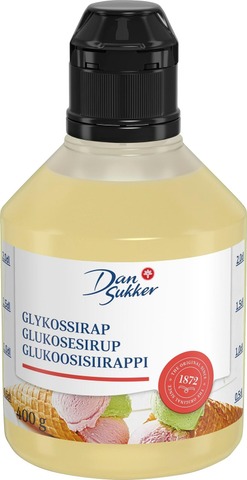 Figure 2 glukoosisiirappi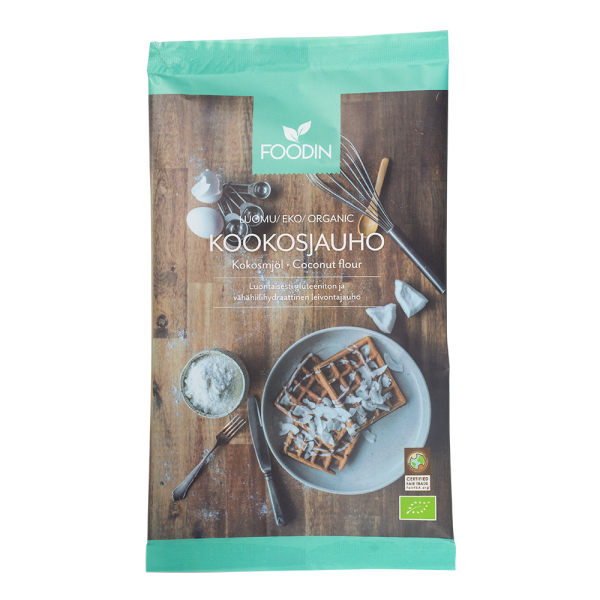 Figure 3 kookosjauho https://www.fitnessfirst.fi/kookosjauho-reilu-kauppa-luomu-350g.html?utm_term=&utm_campaign=Smart+Shopping+*&utm_source=adwords&utm_medium=ppc&hsa_acc=6567116620&hsa_cam=10267606941&hsa_grp=106360351110&hsa_ad=440829589915&hsa_src=u&hsa_tgt=pla-293946777986&hsa_kw=&hsa_mt=&hsa_net=adwords&hsa_ver=3&gclid=Cj0KCQjw--GFBhDeARIsACH_kdZSTWgZFL7LHinANPIzukVMWCvDNNduuxEfLiSk-hF4DO1wQxvY6tUaAq-YEALw_wcBGLUTEENITON JA PÄHKINÄTÖNValmisteluaika: 20 minuuttiaKypsennysaika: 10 minuuttia + pakastusAnnoksesta tulee: noin 7 ½ dl GLUTEENITON JA PÄHKINÄTÖNValmisteluaika: 20 minuuttiaKypsennysaika: 10 minuuttia + pakastusAnnoksesta tulee: noin 7 ½ dl 2 rkl Macchaa (vihreää teejauhetta)3 dlMaitoa 1Vaniljatanko2KeltuaistaRunsas 1 dl (100 g)Sokeria 2 ½ dl Kuohukermaa ¼ tlsuolaaMittaa teejauhe kuumankestävään kulhoon. Kuumenna maito lähelle kiehumispistettä ja kaada teejauheen päälle.Sekoita kokkareet pois ja siivilöi neste takaisin kattilaan. Anna makujen imeytyä 15 minuuttia.Halkaise vaniljatanko pitkittäin ja lisää kattilaan. Kuumenna maito varovasti ja sekoittele vaniljatankoa, jotta siemenet irtoavat. Poista vaniljatanko, kaavi irti loput siemenet ja lisää ne maidon sekaan. Pese ja kuivaa tanko ja säästä myöhempää käyttöä varten. Vatkaa keltuaiset ja sokeri keskikokoisessa kulhossa käsin tai koneella paksuksi, vaaleaksi vaahdoksi. Kuumenna maito uudelleen lähelle kiehumispistettä  ja kaada se kapeana nauhana keltuais-sokerivaahtoon koko ajan vatkaten. Kaada seos takaisin kattilaan ja anna olla alhaisimmalla lämmöllä. Sekoita koko ajan, kunnes kiisseli tarttuu kauhan kuperaan puoleen. Älä anna sen kiehua. Tässä vaiheessa kiisseli on tumman vihreää.Nosta kattila levyltä ja anna kiisselin jäähtyä.Vatkaa kerma kevyesti suolan kanssa löysäksi vaahdoksi. Kääntele vaahto metallilusikalla maitokiisseliin joukkoon. Jäädytä kiisseli jäätelökoneessa valmistajan ohjeen mukaisesti tai kaada pakastimen kestävään astiaan ja jäädytä, kunnes seos on reunoiltaan jähmeää (noin 4 tuntia). Vatkaa haarukalla ja riko jääkiteet. Jäädytä kiinteäksi. Ota jäätelö pakastimesta 5-10 minuuttia ennen tarjoilua, jos jäätelö on käsin tehtyä, ja 20 minuuttia ennen, jos se on tehty jäätelökoneella. Mittaa teejauhe kuumankestävään kulhoon. Kuumenna maito lähelle kiehumispistettä ja kaada teejauheen päälle.Sekoita kokkareet pois ja siivilöi neste takaisin kattilaan. Anna makujen imeytyä 15 minuuttia.Halkaise vaniljatanko pitkittäin ja lisää kattilaan. Kuumenna maito varovasti ja sekoittele vaniljatankoa, jotta siemenet irtoavat. Poista vaniljatanko, kaavi irti loput siemenet ja lisää ne maidon sekaan. Pese ja kuivaa tanko ja säästä myöhempää käyttöä varten. Vatkaa keltuaiset ja sokeri keskikokoisessa kulhossa käsin tai koneella paksuksi, vaaleaksi vaahdoksi. Kuumenna maito uudelleen lähelle kiehumispistettä  ja kaada se kapeana nauhana keltuais-sokerivaahtoon koko ajan vatkaten. Kaada seos takaisin kattilaan ja anna olla alhaisimmalla lämmöllä. Sekoita koko ajan, kunnes kiisseli tarttuu kauhan kuperaan puoleen. Älä anna sen kiehua. Tässä vaiheessa kiisseli on tumman vihreää.Nosta kattila levyltä ja anna kiisselin jäähtyä.Vatkaa kerma kevyesti suolan kanssa löysäksi vaahdoksi. Kääntele vaahto metallilusikalla maitokiisseliin joukkoon. Jäädytä kiisseli jäätelökoneessa valmistajan ohjeen mukaisesti tai kaada pakastimen kestävään astiaan ja jäädytä, kunnes seos on reunoiltaan jähmeää (noin 4 tuntia). Vatkaa haarukalla ja riko jääkiteet. Jäädytä kiinteäksi. Ota jäätelö pakastimesta 5-10 minuuttia ennen tarjoilua, jos jäätelö on käsin tehtyä, ja 20 minuuttia ennen, jos se on tehty jäätelökoneella. MAIDOTON myös gluteeniton ja pähkinätönValmista jäätelö ohjeen mukaan, mutta korvaa maito soija-, riisi- tai kauramaidolla ja kerma juoksevalla tofulla tai soijakermalla (jonka voi vatkata kevyesti)MAIDOTON myös gluteeniton ja pähkinätönValmista jäätelö ohjeen mukaan, mutta korvaa maito soija-, riisi- tai kauramaidolla ja kerma juoksevalla tofulla tai soijakermalla (jonka voi vatkata kevyesti)KANANMUNATON myös gluteeniton ja pähkinätön Tee ohjeen kohdat 1-3. Tarvitset vain puolet muissa versioissa käytetystä sokerista eli 50 g. Lisää sokeri maidon joukkoon ja sekoita, kunnes se on liuennut. Jäädytä maito ja vatkaa joukkoon 5 rkl makeutettua maitotiivistettä. Jatka kohdasta 6. Tämä jäätelö sulaa nopeammin kuin munapohjainen versio. KANANMUNATON myös gluteeniton ja pähkinätön Tee ohjeen kohdat 1-3. Tarvitset vain puolet muissa versioissa käytetystä sokerista eli 50 g. Lisää sokeri maidon joukkoon ja sekoita, kunnes se on liuennut. Jäädytä maito ja vatkaa joukkoon 5 rkl makeutettua maitotiivistettä. Jatka kohdasta 6. Tämä jäätelö sulaa nopeammin kuin munapohjainen versio. VIHJEITÄ Ellet löydä vihreää teejauhetta, liota 4 teepussia 4 rkl:seen kiehuvaa vettä 15 minuutin ajan. Lisää joukkoon kuuma maito ja vaniljatanko. Purista teepussit, jotta saat niistä kaikki maut ja värit irti, ja heitä ne vasta sitten pois. Jatka kuten Kananmunaton kohdasta ja reseptin mukaan. Nopea tapa valmistaa vihreäteejäätelöä on sekoittaa 2 rkl vihreää teejauhetta litraan kaupasta ostettua vaniljajäätelöä.  VIHJEITÄ Ellet löydä vihreää teejauhetta, liota 4 teepussia 4 rkl:seen kiehuvaa vettä 15 minuutin ajan. Lisää joukkoon kuuma maito ja vaniljatanko. Purista teepussit, jotta saat niistä kaikki maut ja värit irti, ja heitä ne vasta sitten pois. Jatka kuten Kananmunaton kohdasta ja reseptin mukaan. Nopea tapa valmistaa vihreäteejäätelöä on sekoittaa 2 rkl vihreää teejauhetta litraan kaupasta ostettua vaniljajäätelöä.  KANANMUNATON, GLUTEENITON JA PÄHKINÄTÖNValmisteluaika: 5 minuuttia + viilennys ja pakastus Kypsennysaika: 2 minuuttia Annoksesta tulee: noin 6 dl KANANMUNATON, GLUTEENITON JA PÄHKINÄTÖNValmisteluaika: 5 minuuttia + viilennys ja pakastus Kypsennysaika: 2 minuuttia Annoksesta tulee: noin 6 dl 3 kappaletta à noin 225 gKypsää mangoa 1 ½ dl (125 g)Sokeria 1 ¼ dlVettä1Limetin kuori ja mehu4 rklMaustamatonta jogurttiaPuserra mangoista mahdollisimman paljon hedelmää. Kaavi malto veitsellä irti kuoresta ja kivestä. Heitä kuoret ja kivet pois ja pane hedelmäliha mittakulhoon. Hedelmää tulisi olla noin 4 dl.Kuumenna pienessä kattilassa varovasti vettä ja sokeria ja sekoita, kunnes sokeri on liuennut (noin 2 minuuttia). Jäähdytä siirappi huoneenlämpöiseksi. Määrästä tulee noin 2 dl siirappia. Sekoita monitoimikoneessa mango, siirappi, limetin kuori ja mehu sekä jogurtti.Kaada seos jäätelökoneeseen ja pakasta valmistajan ohjeen mukaisesti. Ota jäätelö pakastimesta jääkaappiin pehmenemään 20 minuuttia ennen tarjoilua. Puserra mangoista mahdollisimman paljon hedelmää. Kaavi malto veitsellä irti kuoresta ja kivestä. Heitä kuoret ja kivet pois ja pane hedelmäliha mittakulhoon. Hedelmää tulisi olla noin 4 dl.Kuumenna pienessä kattilassa varovasti vettä ja sokeria ja sekoita, kunnes sokeri on liuennut (noin 2 minuuttia). Jäähdytä siirappi huoneenlämpöiseksi. Määrästä tulee noin 2 dl siirappia. Sekoita monitoimikoneessa mango, siirappi, limetin kuori ja mehu sekä jogurtti.Kaada seos jäätelökoneeseen ja pakasta valmistajan ohjeen mukaisesti. Ota jäätelö pakastimesta jääkaappiin pehmenemään 20 minuuttia ennen tarjoilua. MAIDOTON myös kananmunaton, gluteeniton ja pähkinätön Valmista jäätelö ohjeen mukaan, mutta korvaa maidotonta jogurttia. MAIDOTON myös kananmunaton, gluteeniton ja pähkinätön Valmista jäätelö ohjeen mukaan, mutta korvaa maidotonta jogurttia. VIHJE Ellet omista jäätelökonetta, käytä pakasterasiaa, sulje se ja jäädytä 3-4 tuntia tai kunnes jäätelö on reunoiltaan  jähmeää. Vatkataan haarukalla ja riko jääkiteet. Jäädytä kiinteäksi. Jos haluat jäätelöstä pehmeämpää , toista sama tunnin kuluttua tai kun jääkiteitä muodostunut uudelleen. Jäädytä kiinteäksi. Myös kookossorbetti ja raparperisorbetti voi valmistaa samalla menetelmällä. VIHJE Ellet omista jäätelökonetta, käytä pakasterasiaa, sulje se ja jäädytä 3-4 tuntia tai kunnes jäätelö on reunoiltaan  jähmeää. Vatkataan haarukalla ja riko jääkiteet. Jäädytä kiinteäksi. Jos haluat jäätelöstä pehmeämpää , toista sama tunnin kuluttua tai kun jääkiteitä muodostunut uudelleen. Jäädytä kiinteäksi. Myös kookossorbetti ja raparperisorbetti voi valmistaa samalla menetelmällä. MAIDOTON, KANANMUNATON, GLUTEENITON JA PÄHKINÄTÖNValmisteluaika: 5 minuuttia + viilennys ja pakastus Annoksesta tulee: noin 1 litra MAIDOTON, KANANMUNATON, GLUTEENITON JA PÄHKINÄTÖNValmisteluaika: 5 minuuttia + viilennys ja pakastus Annoksesta tulee: noin 1 litra 170 gKookosjauhoja ja 6 dl vettä paksuksi kookosmaidoksi sekoitettuna tai 2 tlk (à 400 ml) kookosmaitoa1 dl (85 g)Sokeria 1 rkl Kookoshiutaleita1 rkl Rommia tai kookoksella maustettua rommia Mittaa kattilaan kookosmaito, sokeri ja kookoshiutaleet. Sekoita aineksia keskilämmöllä, kunnes sokeri liukenee (noin 2 minuutti). Lisää rommi.Anna seoksen jäähtyä huoneenlämpöiseksi ja pane sitten kylmään vähintään puoleksi tunniksi. Jäädytä jäätelökoneessa valmistajan ohjeen mukaan.Mittaa kattilaan kookosmaito, sokeri ja kookoshiutaleet. Sekoita aineksia keskilämmöllä, kunnes sokeri liukenee (noin 2 minuutti). Lisää rommi.Anna seoksen jäähtyä huoneenlämpöiseksi ja pane sitten kylmään vähintään puoleksi tunniksi. Jäädytä jäätelökoneessa valmistajan ohjeen mukaan.VIHJE Käytä säilötyn kookosmaidon sijaan kookosjauhoja, mikäli mahdollista, sillä siten sorbetti saa upean maun ja värin. VIHJE Käytä säilötyn kookosmaidon sijaan kookosjauhoja, mikäli mahdollista, sillä siten sorbetti saa upean maun ja värin. VARO kookosallergiaa. Se on hyvin harvinainen, mutta kannattaa tarkistaa asia, jos tarjoat  sorbettia ennestään tuntemattomille vieraille. VARO kookosallergiaa. Se on hyvin harvinainen, mutta kannattaa tarkistaa asia, jos tarjoat  sorbettia ennestään tuntemattomille vieraille. MAIDOTON, KANANMUNATON, GLUTEENITON JA PÄHKINÄTÖN Valmisteluaika: 15  minuuttia + viilennys ja pakastus Kypsennysaika: 8 minuuttia Annoksesta tulee: noin 1 litra MAIDOTON, KANANMUNATON, GLUTEENITON JA PÄHKINÄTÖN Valmisteluaika: 15  minuuttia + viilennys ja pakastus Kypsennysaika: 8 minuuttia Annoksesta tulee: noin 1 litra 2 ¼ dl Vettä1Ison sitruunan mehu1 2/3 dl (140 g)Sokeria450 gTuoretta raparperia 2 ½ cm:n paloina 2 rkl glukoosisiirappiaMittaa vesi, sitruunamehu ja sokeri kattilaan. Sekoittele alhaisella lämmöllä, kunnes sokeri liukenee.Lisää raparperi, kuumenna raparperi on pehmeää. Jäähdytä huoneenlämpöiseksi.Siirrä seos monitoimikoneeseen ja soseuta täysin sileäksi. Sekoita joukkoon glukoosisiirappi ja käytä konetta 25 sekuntia.Jäädytä sorbetti jäätelökoneessa valmistajan ohjeen mukaisesti. Ota pakastimesta 10 minuuttia ennen tarjoilua. Mittaa vesi, sitruunamehu ja sokeri kattilaan. Sekoittele alhaisella lämmöllä, kunnes sokeri liukenee.Lisää raparperi, kuumenna raparperi on pehmeää. Jäähdytä huoneenlämpöiseksi.Siirrä seos monitoimikoneeseen ja soseuta täysin sileäksi. Sekoita joukkoon glukoosisiirappi ja käytä konetta 25 sekuntia.Jäädytä sorbetti jäätelökoneessa valmistajan ohjeen mukaisesti. Ota pakastimesta 10 minuuttia ennen tarjoilua. 